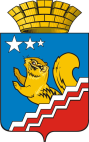 СВЕРДЛОВСКАЯ ОБЛАСТЬВОЛЧАНСКАЯ ГОРОДСКАЯ ДУМАШЕСТОЙ СОЗЫВВторое заседание   РЕШЕНИЕ № 13г. Волчанск										    16.02.2022 г.О внесении изменений в Правила землепользования и застройкиВолчанского городского округаВ соответствии со статьями 24, 33 Федерального закона от 29 декабря 2004 года       № 190-ФЗ «Градостроительный кодекс Российской Федерации», статьей 28 Федерального закона от 06 октября 2003 года № 131-ФЗ «Об общих принципах организации местного самоуправления в Российской Федерации», Положением об организации и проведении общественных обсуждений, публичных слушаний по вопросам градостроительной деятельности на территории Волчанского городского округа, утвержденным постановлением главы Волчанского городского округа от 26.11.2018 года № 560, Уставом Волчанского городского округа, заключением общественных обсуждений от 27.01.2022 года, протоколом общественных обсуждений от 27.01.2022 года № 1,  ВОЛЧАНСКАЯ ГОРОДСКАЯ ДУМА РЕШИЛА:1. Внести следующие изменения в Правила землепользования и застройки Волчанского городского округа, утвержденные Решением Волчанской городской Думы от 23.08.2012 года № 147:1.1. Часть I. «Порядок применения Правила землепользования и застройки на территории Волчанского городского округа и внесения в них изменений» изложить в новой редакции (приложение № 1).1.2. В Графические материалы «Карта градостроительного зонирования Волчанского городского округа применительно к пос. Вьюжный, М 1:5000» внести изменения в отношении границ территориальной зоны застройки индивидуальными жилыми домами (индекс Ж-1) по улице Западная, улица Луговая в пос. Вьюжный в границах кадастрового квартала 66:39:0201001, согласно схеме (приложение № 2).1.3. В Графические материалы «Карта градостроительного зонирования Волчанского городского округа применительно к г. Волчанску, М 1:5000» внести изменение в отношении границ территориальной коммунально-складской зоны (индекс КС)  в границах жилого квартала № 12 в г. Волчанске в границах кадастрового квартала 66:39:0302011, согласно схеме (приложение № 3).1.4. В Графические материалы «Карта градостроительного зонирования Волчанского городского округа применительно к г. Волчанску, М 1:5000» внести изменение в отношении границ территориальной зоны застройки индивидуальными жилыми домами (индекс Ж-1) в границах кадастрового квартала 66:39:0302003, по                  пер. Макарьевский в г. Волчанске, согласно схеме (приложение № 4).1.5. В Графические материалы «Карта градостроительного зонирования Волчанского городского округа применительно к г. Волчанску, М 1:5000» внести изменение в отношении границ территориальной зоны застройки индивидуальными жилыми домами (индекс Ж-1) в границах кадастрового квартала 66:39:0302014, по                  ул. Шевченко в г. Волчанске, согласно схеме (приложение № 5).1.6. В Графические материалы «Карта градостроительного зонирования Волчанского городского округа применительно к г. Волчанску, М 1:5000» внести изменение в отношении границ территориальной зоны застройки индивидуальными жилыми домами (индекс Ж-1) в границах кадастрового квартала 66:39:0302003, по                    ул. Шевченко в г. Волчанске, согласно схеме (приложение № 6).1.7. В Графические материалы «Карта градостроительного зонирования Волчанского городского округа применительно к г. Волчанску, М 1:5000» внести изменение в отношении границ территориальной инженерной зоны (индекс И) в границах кадастрового квартала 66:39:0302016, по ул. Кедровая в г. Волчанске, согласно схеме (приложение № 7).2. Настоящее Решение опубликовать в информационном бюллетене «Муниципальный вестник» и обнародовать на официальных сайтах в сети Интернет по адресам: www.duma-volchansk.ru/standart-activity/resheniya-dumy и www.volchansk-adm.ru/building.3. Контроль за выполнением данного Решения возложить на комиссию по промышленной политике, вопросам жилищно-коммунального и сельского хозяйства (Неудахин А.В.).Приложение № 2к Решению Волчанской городской Думыот 16.02.2022 г. № 13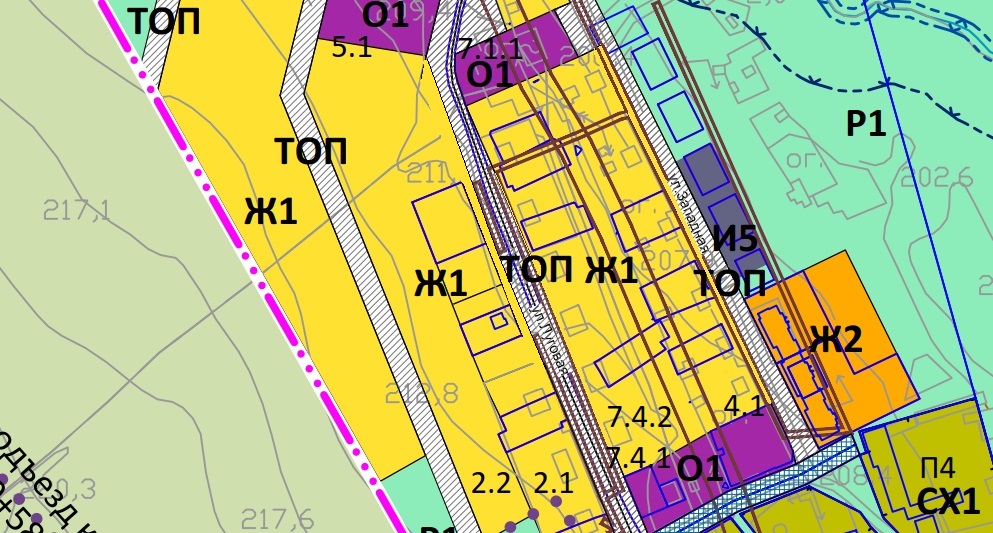 ВЕРНО: Приложение № 3к Решению Волчанской городской Думыот 16.02.2022 г. № 13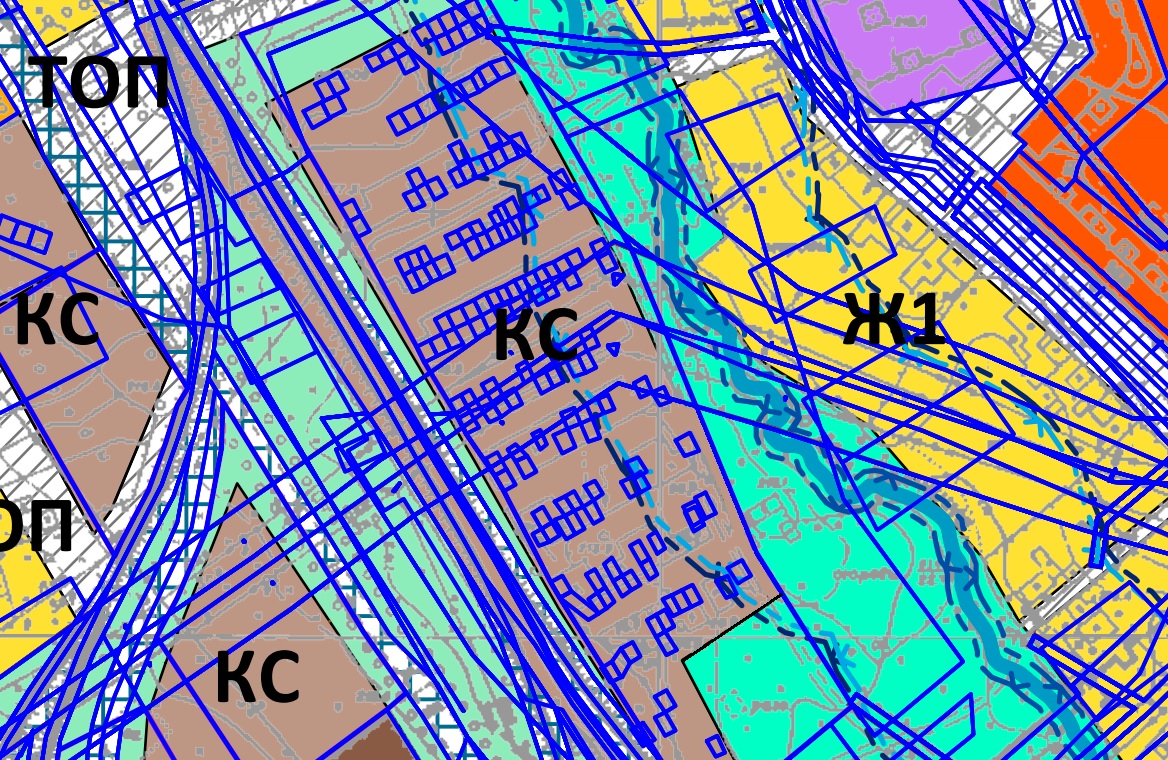 ВЕРНО:Приложение № 4к Решению Волчанской городской Думыот 16.02.2022 г. № 13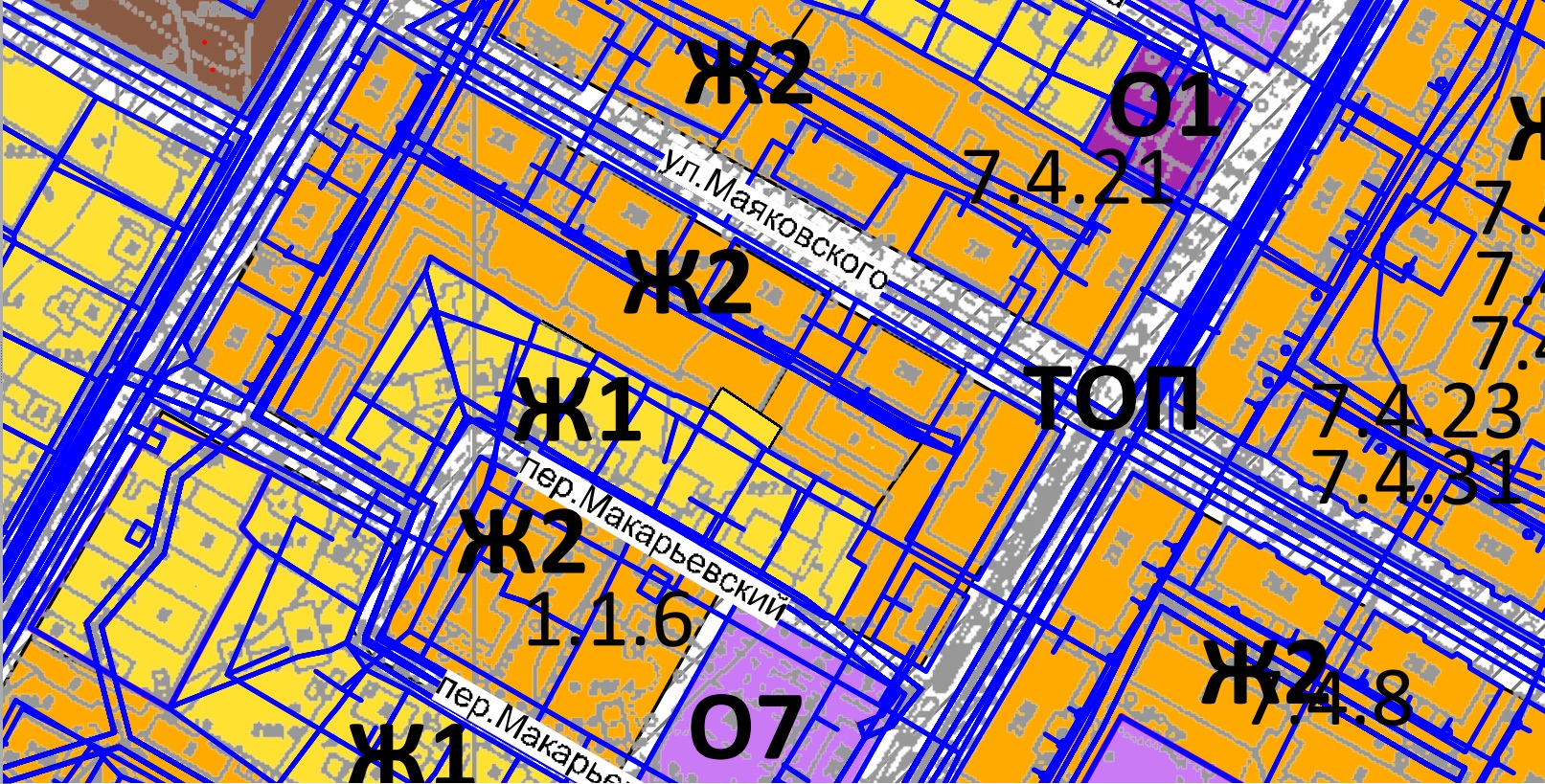 ВЕРНО: Приложение № 5к Решению Волчанской городской Думыот 16.02.2022 г. № 13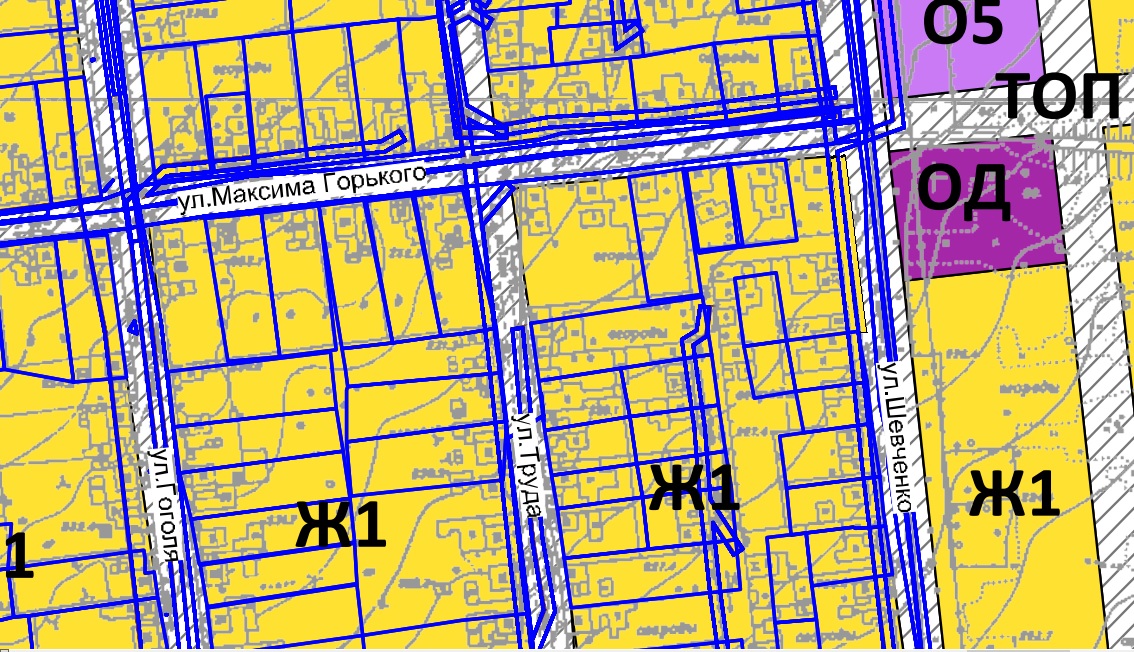 ВЕРНО: Приложение № 6к Решению Волчанской городской Думыот 16.02.2022 г. № 13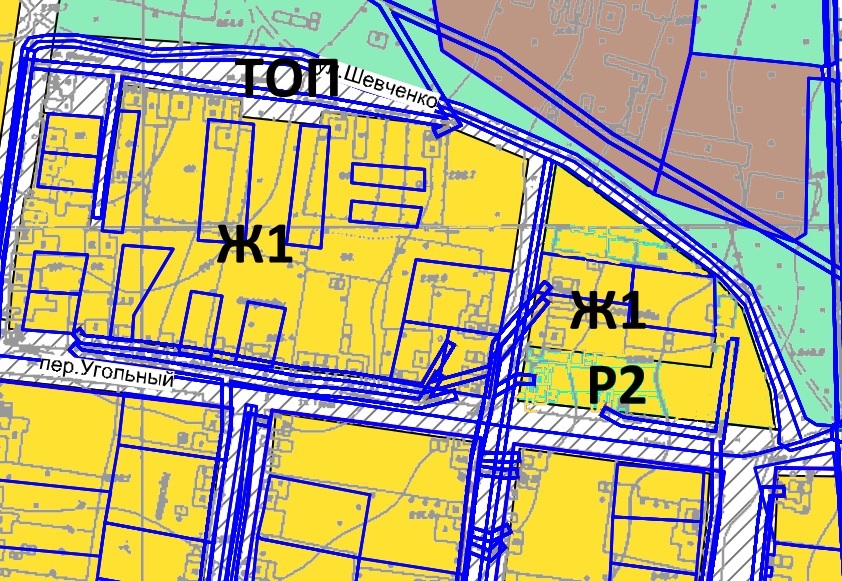 ВЕРНО: Приложение № 7к Решению Волчанской городской Думыот 16.02.2022 г. № 13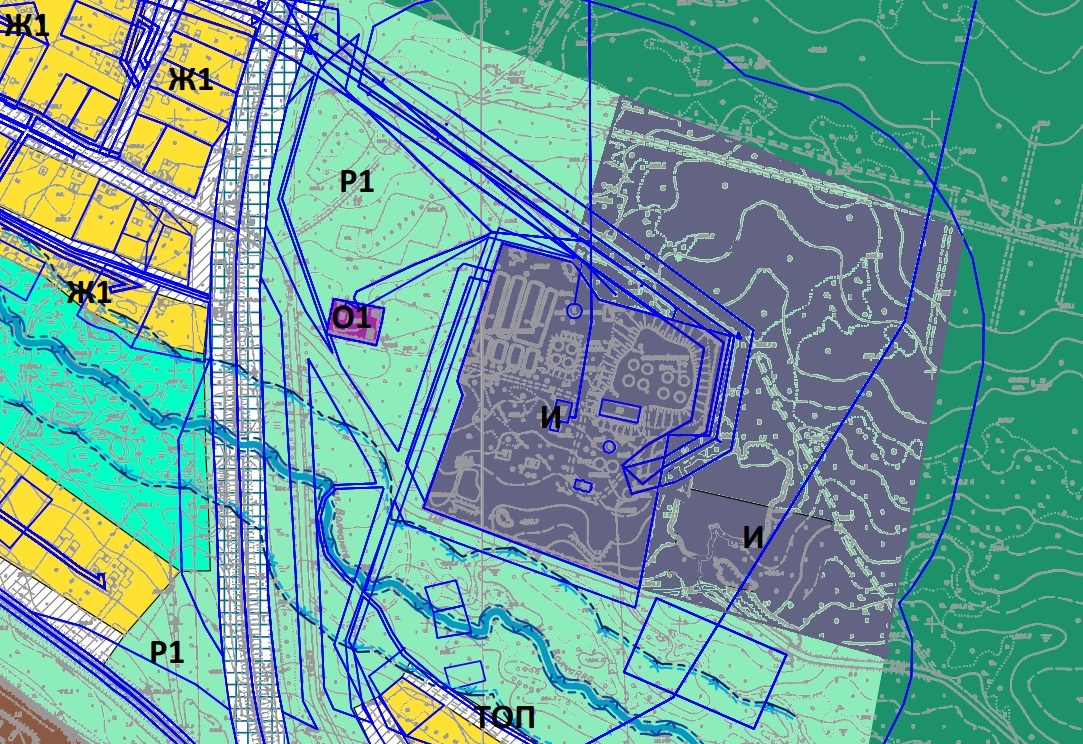 ВЕРНО: Глава Волчанского городского округаА.В. ВервейнПредседатель Волчанской городской Думы А.Ю. Пермяков